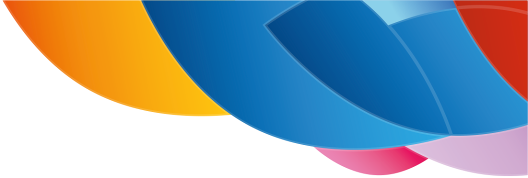 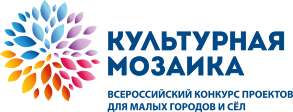 Положение о конкурсеВсероссийский конкурс проектов«Культурная мозаика малых городов и сёл»Благотворительный фонд Елены и Геннадия Тимченко в рамках своей благотворительной программы «Культура» объявляет о проведении открытого всероссийского конкурса проектов «Культурная мозаика малых городов и сёл» (далее – «Конкурс»).Конкурс для малых городов и сёл в Год культуры России призван привлечь внимание общества к теме регионального развития средствами культуры, дать возможность выявить потенциал городов и сёл РФ.Проблемы малых городов и сёл РФ - социальные, культурные, экономические – активно обсуждаются сегодня в российском обществе. Один из главных вопросов – поиск решений для создания комфортной и интересной культурной среды для жителей малых городов и сёл, поддержки культурного многообразия и появления возможностей для творческого развития. Развитие культуры как ресурса развития территории подтверждается успешными практиками возрождения местных сообществ, сопровождаемыми позитивными социально-экономическими эффектами. ЦЕЛИ КОНКУРСА Поддержка культурных инициатив в малых городах и сёлах России, направленных на формирование многообразия, сохранение и развитие культурной среды места и региона. Создание условий для повышения уровня человеческого капитала малого города и сельской местности в сфере культуры.ЗАДАЧИ КОНКУРСА Совершенствование сложившейся системы культуры и создание условий для появления элементов новой инфраструктуры культуры на местах.Выявление лидеров местного и профессионального сообщества в области культуры и создание условий для реализации их инициатив.Развитие сотрудничества и партнерских связей между региональными и федеральными учреждениями/организациями культуры и малыми городами и сёлами России, способствующих развитию культурной среды.Содействие трансляции и передаче лучшего опыта в области социокультурных проектов в малые города и сёла.Представление культуры малых городов и сёл как важной и уникальной части культурного ландшафта России.ПРИОРИТЕТЫ КОНКУРСАпроекты, направленные на сохранение, интерпретацию и предъявление истории и культуры места;проекты, дающие возможности для включения/реализации интеллектуального и творческого потенциала человека;проекты, содействующие межпоколенческой коммуникации в сфере культуры (вовлекающие людей разного возраста в совместную культурную деятельность);проекты, содействующие межрегиональной и межинституциональной коммуникации в сфере культуры.Конкурс направлен на создание равных условий участия для всех участников независимо от статуса и месторасположения.Проект, предлагаемый на Конкурс, должен соответствовать одному из приоритетных направлений Конкурса, срокам реализации и отвечать целям и задачам Конкурса, Уставу некоммерческой организации – заявителя, а также законодательству Российской Федерации.УЧАСТНИКИ КОНКУРСАК участию в конкурсе приглашаются: некоммерческие организации, в том числе государственные и муниципальные учреждения, зарегистрированные в соответствии с законодательством РФ, осуществляющие свою деятельность на территории РФ, имеющие опыт работы в области культуры и/или образования, уставные цели деятельности которых не противоречат целям и задачам Конкурса и проекта, предлагаемого к участию в Конкурсе (школы, учреждения дополнительного образования, концертные учреждения, музеи, выставочные залы, библиотеки, дома культуры, клубы, центры культурных инициатив и др.); В конкурсе не могут принимать участие: политические партии и движения;религиозные организации и организации, занимающиеся религиозной деятельностью;профсоюзы, созданные как в форме общественных организаций, так и в любой иной организационно–правовой форме (в том числе, в форме ассоциаций и союзов, некоммерческих партнерств), уставной деятельностью которых является содействие профессиональной деятельности;органы государственной и муниципальной власти;коммерческие организации;иностранные организации и их представительства.ГЕОГРАФИЯ ПРОВЕДЕНИЯ КОНКУРСА Конкурс проводится на всей территории Российской Федерации. Заявителями могут стать организации как из малых городов и сёл РФ, так и из региональных и федеральных центров РФ. Главное условие для участия в Конкурсе - реализация проекта на территории малого города или сельской местности РФ.УСЛОВИЯ КОНКУРСА И ФОНД ФИНАНСИРОВАНИЯНОМИНАЦИИ КОНКУРСА1. «Пространство жизни» проекты, ориентированные на создание новых публичных и общественных пространств средствами дизайна, современного искусства, малых архитектурных форм; проекты, направленные на выявление и предъявление историко-культурной и природной среды города/села, реализуемые средствами современного искусства, средового и коммуникационного дизайна (объекты, маршруты, визуальная навигация);проекты, инициирующие новые формы взаимодействия местного сообщества с современной культурой в городе/селе (арт-резиденции, социальное искусство, public art и др.).2.  «Традиции и развитие» проекты, интерпретирующие традиционные виды творчества и ремесел, использующие современные технологии, материалы, формы, дизайн;проекты, порождающие культурное, социальное и экологическое предпринимательство, способствующие выводу местного культурного продукта на современные рынки;проекты, направленные на создание нового регионального продукта на базе этно-культурного и историко-культурного капитала территории, влияющие на туристическую привлекательность места (событийные, гастрономические и т.д.). «Культпоход» проекты, направленные на создание современных форм образовательной деятельности учреждений культуры, демонстрирующие нестандартные подходы к содержанию и технологии организации образовательных программ;проекты, инициирующие новые формы культурного досуга;проекты, использующие современные информационные и коммуникационные технологии;проекты, исследующие специфику места средствами культуры.   ПОРЯДОК ОТБОРА ПРОЕКТОВ И КРИТЕРИИ ОЦЕНКИ ПРОЕКТНЫХ ЗАЯВОК В целях эффективного распространения информации об условиях участия в конкурсе проектов, консультирования и организации сбора заявок в каждом федеральном округе действует региональный координатор. Региональный координатор ведет сбор заявок и организует работу Экспертного совета. Оперативное управление конкурсом осуществляет ведущий оператор – Ассоциация менеджеров культуры (АМК). Оператор конкурса формирует программу коммуникаций с профессиональным сообществом и потенциальными заявителями. Консультирует участников конкурса по рекомендации регионального координатора.Для рассмотрения проектных заявок и организации конкурсного отбора Благотворительный фонд Елены и Геннадия Тимченко формирует Экспертные советы в федеральных округах и жюри Всероссийского конкурса. Деятельность Экспертных  Советов и жюри конкурса регулируется отдельными положениями. Заявки оцениваются в два этапа.На первом этапе Конкурса заявки рассматривает Экспертный совет по соответствующему федеральному округу РФ. К рассмотрению Экспертного совета допускаются заявки, соответствующие формальным условиям Конкурса. Экспертный совет Конкурса вправе не рассматривать заявку, если она не соответствует условиям настоящего Конкурса.По итогам рассмотрения Экспертного совета региональный координатор формирует список полуфиналистов от каждого федерального округа РФ.Решение Экспертного совета является рекомендательными для Жюри Конкурса.На втором этапе Жюри, учитывая рекомендации экспертов, определяет проекты - победители Конкурса и принимает решение по объему финансирования каждого проекта – победителя Конкурса.Жюри имеет право рекомендовать полуфиналистам Конкурса внести изменения в проект (например, в сроки реализации, в количество мероприятий и пр.), либо в бюджет проекта. В этом случае решение о признании проекта победителем Конкурса и решение о сумме финансирования будет принято только после внесения соответствующих изменений.Критерии оценки первого этапа:соответствие целей и задач проекта одному из приоритетных направлений Конкурса;актуальность, востребованность и значимость проекта для региона;четкий план реализации проекта;реалистичность и достижимость заявленных результатов;соответствие возможностей организации-заявителя запланированной деятельности по проекту;партнерский потенциал проекта (вовлечение в реализацию проекта других некоммерческих организаций, местных жителей, бизнес-партнеров, органов власти и т.д.);реалистичность и обоснованность затрат (расходов) по проекту (соотношение затрат (расходов) и планируемых результатов, рациональность);оригинальность проектной идеи, использование современных методов и технологий в реализации проекта.На втором этапе помимо перечисленных выше критериев учитывается: отчетливое понимание конечного культурного и социально-экономического продукта/эффекта проекта;возможность тиражирования (создание в рамках проекта технологий, методик, инструментария для реализации подобной деятельности другими организациями);устойчивость результатов проекта, возможность для продолжения деятельности, перспективность развития проекта после завершения конкурсного финансирования;медиа-эффект проекта.При финальном отборе проектов приоритет будут иметь проекты, использующие междисциплинарные и межсекторные модели сотрудничества и предусматривающие партнерство с органами государственной и муниципальной власти, местным бизнесом, некоммерческими организациями, творческими коллективами и др. Рекомендации и письма поддержки от организаций-партнеров, а также наличие софинансирования также дает преимущество участникам Конкурса.УСЛОВИЯ ФИНАНСИРОВАНИЯ Количество заявок от одной организации не ограничено.Условия использования целевых средств в рамках расходов по проектам:Средства, предоставленные организации - победителю Конкурса в порядке целевого финансирования, могут быть использованы на оплату труда/гонорары исполнителей проекта и иные проектные расходы (аренда помещений, транспортные расходы, инвентарь и др. расходы, необходимые для реализации проекта). Расходы на оплату труда/гонорары исполнителей проекта не должны превышать 20% от запрашиваемой суммы.Наличие квалифицированного бухгалтера у организации - заявителя обязательно! Общие ограничения в использовании целевых средств в рамках расходов по проектам:Средства, предоставленные победителю Конкурса в порядке целевого финансирования, не могут использоваться:для реализации коммерческих проектов, предполагающих извлечение прибыли;для покрытия долгов победителей Конкурса;для осуществления деятельности, не связанной с представленным проектом;на поездки за пределы РФ;для приобретения алкоголя;для приобретения мобильных телефонов и оплаты услуг мобильной связи;на расходы, осуществленные до получения средств целевого финансирования на счет победителя.СРОК РЕАЛИЗАЦИИ ПРОЕКТОВ Срок реализации проектов определяется заявителем самостоятельно, но не должен превышать 6 месяцев. Начало реализации проекта - не ранее 15 июня ., окончание реализации проекта - не позднее 30 ноября .ОБЩИЕ ТРЕБОВАНИЯ К ПРОЕКТАМ. ПРОЦЕДУРА ПОДАЧИ ЗАЯВОК НА УЧАСТИЕ В КОНКУРСЕ.Проекты должны соответствовать направлениям и условиям Конкурса, реализация проектов должна осуществляться на территории малых городов и сельской местности Российской Федерации. На 1 этапе Конкурса заявители направляют заявку с описанием проекта региональному координатору:Проектная заявка должна быть заполнена по форме, утвержденной в рамках Конкурса  в электронном виде, в формате Microsoft Word и отправлена региональному координатору в соответствующем федеральном округе РФ – месте реализации проекта по электронной почте до 18.00 местного времени 16 апреля 2014 года. В период с 17 февраля по 16 апреля заявители могут получить консультацию по участию в конкурсе у региональных координаторов, ведущего оператора и организаторов конкурса.После принятия решения Экспертными советами в Федеральных округах, региональные координаторы информируют всех полуфиналистов о выходе в следующий тур конкурса.На 2 этапе Конкурса полуфиналисты направляют региональному координатору следующие документы: Сканкопия последнего годового отчёта;Сканкопия всех страниц Устава организации (со всеми внесенными изменениями и дополнениями), с отметкой регистрирующего органа;Для государственных и муниципальных органов (учреждений) – сканкопия документа, подтверждающего их статус (решение о создании органа /учреждения и т.п.);Сканкопия Свидетельства о регистрации юридического лица  уполномоченным органом Сканкопия Выписки из Единого государственного реестра юридических лиц или ее аналог, полученный не ранее, чем за 1 (один) месяц до дня заключения договора;Сканкопия Свидетельства о постановке на учет в налоговом органе юридического лица, образованного в соответствии с законодательством Российской Федерации, по месту нахождения на территории Российской Федерации (заверенная подписью руководителя и печатью организации);Сканкопия документа, подтверждающий полномочия руководителя организации (выписка из протокола высшего органа управления (общего собрания участников) о выборе руководителя организации, сканкопию доверенности, выданную на лицо, которое будет подписывать договор от имени организации и заверенную подписью руководителя и печатью организации);Сканкопия отчета в Минюст России/иной регистрирующий орган за предшествующий отчетный период или ссылка на его версию, размещенную на Информационном портале Минюста России по адресу: http://unro.minjust.ru/ (государственные и муниципальные учреждения не предоставляют);Справка из банка о наличии расчетного счета с указанием лиц, имеющих право подписи. Если заявитель государственное или муниципальное учреждение, то  справка должна быть заверена профильным финансовым ведомством (например, департаментом финансов и казначейского исполнения бюджета Администрации города);Письма поддержки, рекомендательные письма (если имеются);Другие документы, подтверждающие опыт организации, исполнителей или значимость проекта (данные документы к представлению не обязательны). Все указанные документы предоставляются в электронном виде.Расходы, связанные с подготовкой и представлением заявок несут участники Конкурса (заявители). Документы, представленные на Конкурс, не рецензируются и не возвращаются.Заявки и документы, поступившие по истечении срока, указанного в настоящем Положении, а также не соответствующие условиям Конкурса к участию в Конкурсе не допускаются.Отчетность благополучателей:Организация-победитель Конкурса в сроки, установленные вступившим в силу договором, должна представлять отчёты о целевом использовании денежных средств.Отчёт, составленный по установленной форме, должен включать в себя информацию о ходе реализации проекта и его результатах (содержательная часть отчета) и финансовый отчёт о расходах по бюджету проекта с копией финансовых документов, подтверждающих фактически произведённые расходы.В процессе рассмотрения отчёта организаторы Конкурса вправе запросить дополнительную информацию и (или) документы, необходимые для получения полного представления о ходе и итогах реализации проекта, в т.ч. фото- и видеоматериалы.ОБЪЯВЛЕНИЕ ПОБЕДИТЕЛЕЙ КОНКУРСА:Информация о победителях Конкурса будет размещена на сайте Благотворительного фонда Елены и Геннадия Тимченко, сайтах региональных координаторов, а также размещена в СМИ. Все заявители будут проинформированы по электронной почте или телефону о результатах на каждом этапе Конкурса. ПЛАН – ГРАФИК МЕРОПРИЯТИЙ КОНКУРСА Контактная информация:Благотворительный фонд Елены и Геннадия Тимченко 125284, Россия, г. Москва, ул. Беговая, дом 3, стр.1, этаж 40.Координатор конкурса - Игорь Барадачев   e-mail: ibaradachev@timchenkofoundation.org Тел.: +7(495)660-56-40  Сайт: www.timchenkofoundation.org Ведущий оператор конкурса:Ассоциация менеджеров культурыРуководитель проекта – Инна Прилежаева e-mail: inna-amcult@bk.ru;Е-mail: amcult@gmail.com Тел.: + 7(499) 638- 5614; +7(499) 638-5624Сайт: http://www.amcult.ru Региональные координаторы:Общий фонд финансирования  конкурса  50 000 000 рублей Бюджет проекта От 150 000 до 700 000 рублейЗаявки на участие в Конкурсе принимаются с 15 февраля 2014 года – по 16 апреля 2014 годаСрок реализации проектов Июнь – ноябрь 2014 года Первый этап: сбор заявок, первичная оценка проектов региональным экспертным советом КонкурсаПервый этап: сбор заявок, первичная оценка проектов региональным экспертным советом КонкурсаПервый этап: сбор заявок, первичная оценка проектов региональным экспертным советом Конкурса13 февраля .Презентация Конкурса в Москве.Объявление о проведении Конкурса.Презентация Конкурса в Москве.Объявление о проведении Конкурса.17 февраля . – 10 апреля .Презентации Конкурса в субъектах РФ. Распространение информации о конкурсе.Презентации Конкурса в субъектах РФ. Распространение информации о конкурсе.17 февраля . – 16 апреля .Консультации заявителей региональными координаторами по вопросам написания заявки.Прием заявок на Конкурс.Консультации заявителей региональными координаторами по вопросам написания заявки.Прием заявок на Конкурс.16 апреля 2014г.Окончание приема заявок на КонкурсОкончание приема заявок на Конкурс16 апреля . – 24 апреля .Работа региональных Экспертных советов Конкурса в рамках I этапа отбора проектовРабота региональных Экспертных советов Конкурса в рамках I этапа отбора проектов30 апреля .Объявление списка полуфиналистов Конкурса. Объявление списка полуфиналистов Конкурса. 03 мая .– 16 мая .Работа Жюри Конкурса в рамках II этапа отбора проектовРабота Жюри Конкурса в рамках II этапа отбора проектовВторой этап – объявление победителей, итоговое событиеВторой этап – объявление победителей, итоговое событиеВторой этап – объявление победителей, итоговое событие19 мая .19 мая .Объявление победителей Конкурсаначало июня .начало июня .Награждение победителей Конкурса. 1 - 15 июня –  .1 - 15 июня –  .Заключение договоров о целевом финансировании, перечисление целевых средств на реализацию проектов – победителей Конкурсаиюнь 2014 – ноябрь .г. июнь 2014 – ноябрь .г. Мониторинг реализации проектовноябрь . – декабрь .ноябрь . – декабрь .Подведение итогов реализации проектов Конкурса, проверка отчетов победителей Конкурса – благополучателей Приволжский федеральный округФонд ТольяттиКоординатор  - Светлана Чапарина445037, Тольятти, ул. Юбилейная, 31Е, офис 401, ГБФ «Фонд Тольятти»  e-mail: svetach@fondtol.org 
Тел: +7 (8482) 53-67-50 многоканальныйУральский федеральный округБлаготворительный фонд развития города Тюмени
Координатор – Вера Барова625048, Тюмень, ул. Малыгина 51e-mail: info@cftyumen.ru   
Тел: +7 (3452) 63-30-81; + 7 (3452) 63-30-86 skype: cftyumen       Центральный федеральный округАссоциация менеджеров кульутры
Координатор – Светлана Заболотских105120, Москва, ул. Нижняя Сыромятническая,10 e-mail: czabolotskih@mail.ru 
Тел: +7(499) 638-56-14; +7(499) 638-56-24
Сибирский федеральный округ Сибирский центр поддержки общественных инициатив
Координатор – Татьяна Афанасьева630102, Новосибирск, ул. Восход, 14/1, этаж 3 e-mail: tafanasyeva@scisc.ru 
Тел: + 7 (383) 254-00-24; + 7 (383) 254-00-25Южный федеральный округ и Северо-Кавказский 
федеральный округАгентство культурных инициатив
Координатор – Инесса Тропина400074, Волгоград, ул. Циолковского, д.22, ГАУК ВО «Агентство культурных инициатив» e-mail: inessa.tropina@culture-idea.ru 
Тел: + 7 (442) 95-95-19Северо-Западный федеральный округ
Архангельский центр социальных технологий «Гарант»
Координатор – Татьяна Калинчук163000, Архангельск, улица Попова, д.18, офис 7 (левый подъезд, 4 этаж) e-mail: kalinchuk@ngo-garant.ru      
Тел: +7 (8182) 20-65-10Дальневосточный федеральный округХабаровская краевая благотворительная организация «Зеленый дом»
Координатор  - Сергей Плешаков680000, Хабаровск, ул. Шевченко, 4 е-mail: zeldom2012@yandex.ru 
Тел: + 7(4212) 42-06-68; + 7 (4212) 42-06-69   